SidbrytningIbland när man jobbar med större Wordfiler kan det vara lämpligt att markera att innehållet ska fortsätta på ny sida. Det gör att texten ”håller sig lugnare” om man vill lägga till eller ta bort rader.Antag att jag vill infoga en sidbrytning efter detta avsnitt. Gör då så här:Klicka på InfogaKlicka på SidbrytningMarkören kommer nu att hoppa iväg till en ny efterföljande sidaFortsätt skrivandet här….Den här sidbrytningen är ”osynlig” men kan göras synlig genom att man går till Start och sedan klickar ned knappen som ser ut som ett stiliserat ”pi”. 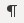 När man har gjort det ser man att det står  på den tidigare sidan.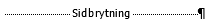 